第３学年　ほんざかタイム授業案場所　３年　教室　授業者　３年❶１　単元　スプライトを動かしてみよう（本時　１／３）２　本時の目標　　自分がイメージした通りにキャラクターを動かすことができる。　（思考力・判断力・表現力）３　展開学習形態ヴィジュアルプログラミング　ヴィジュアルプログラミング　使用機器ノートパソコン　大型テレビプログラミング的思考とのつながりプログラミング的思考とのつながり簡単なコードと動きを結び付けるなかで論理的思考力を高める。簡単なコードと動きを結び付けるなかで論理的思考力を高める。簡単なコードと動きを結び付けるなかで論理的思考力を高める。学　　習　　活　　動　　　　　　※教師の支援　　◆思考ツールの活用　　☆評　価2540　○スプライトの動きを見て、コードを想像してみよう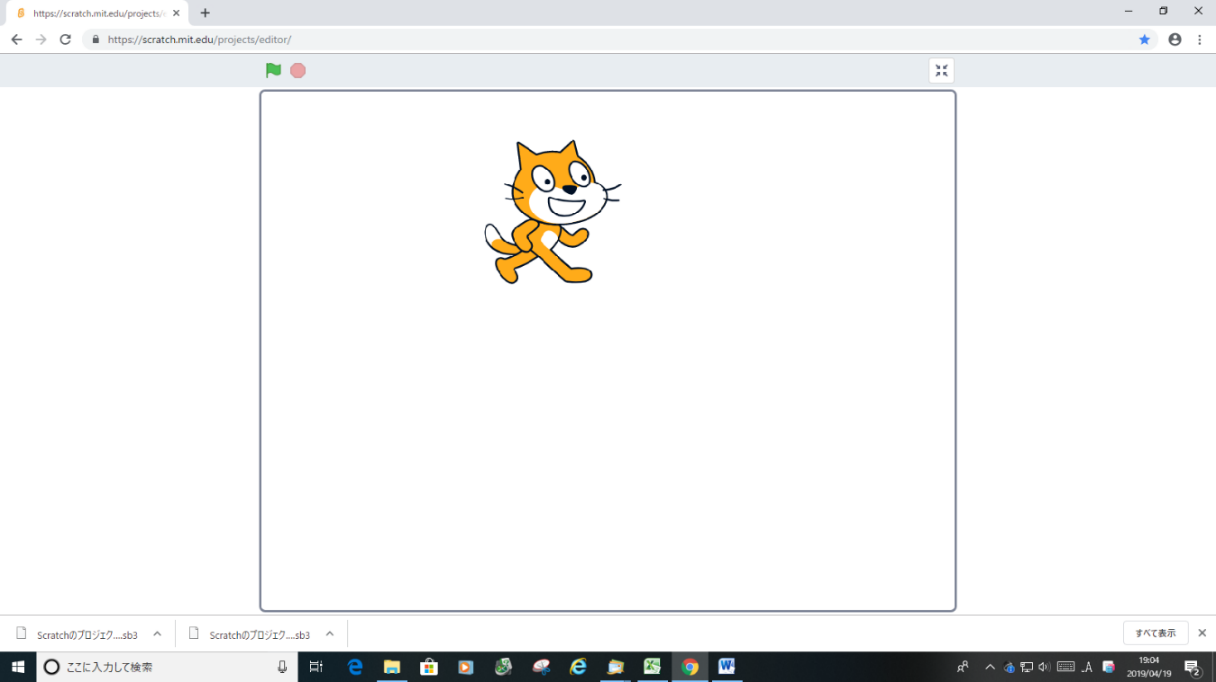 ○みんなが見つけたコードでプログラミングしてみよう○学んだことから、ペアでコードを考えよう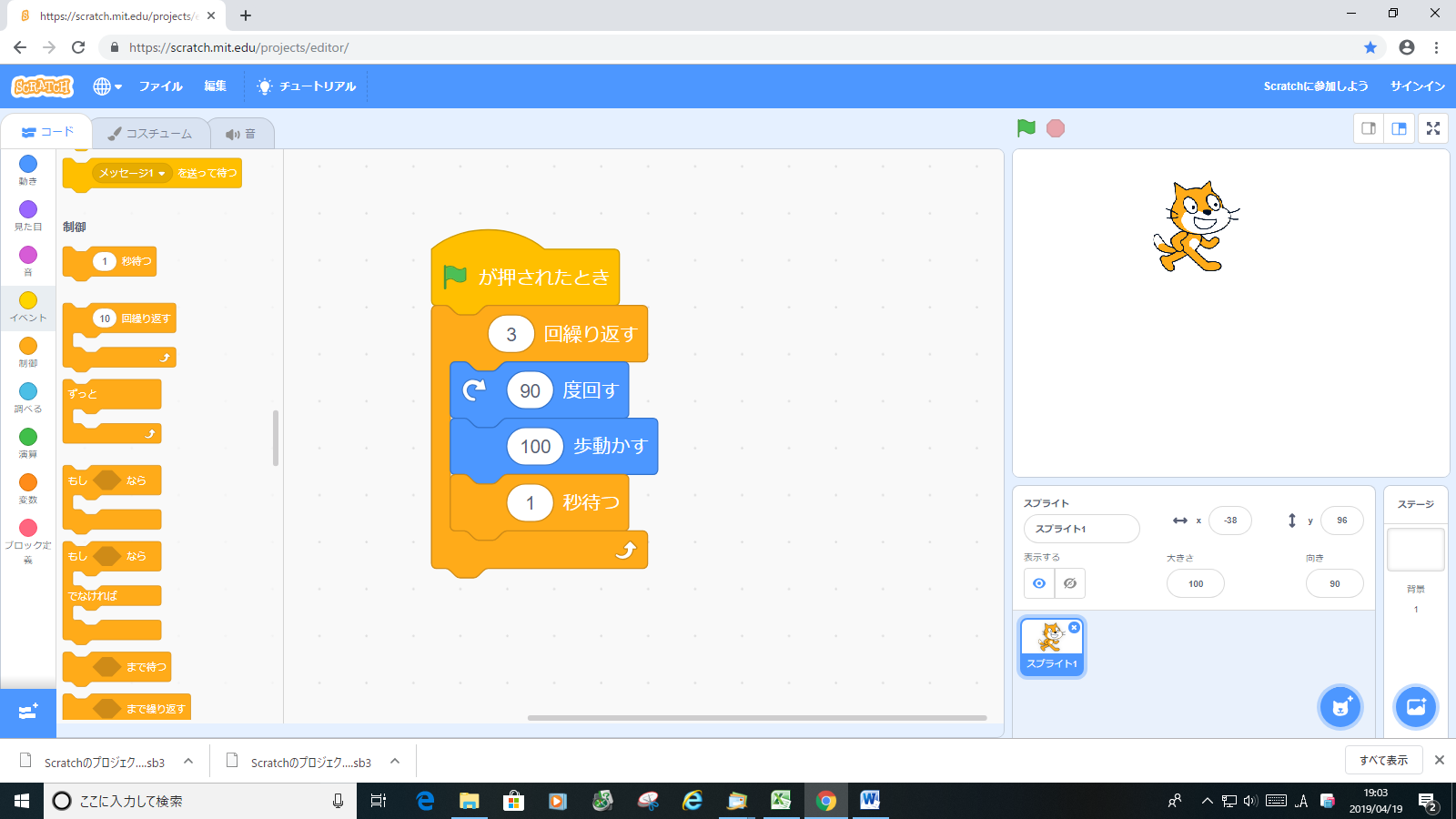 〇振り返り